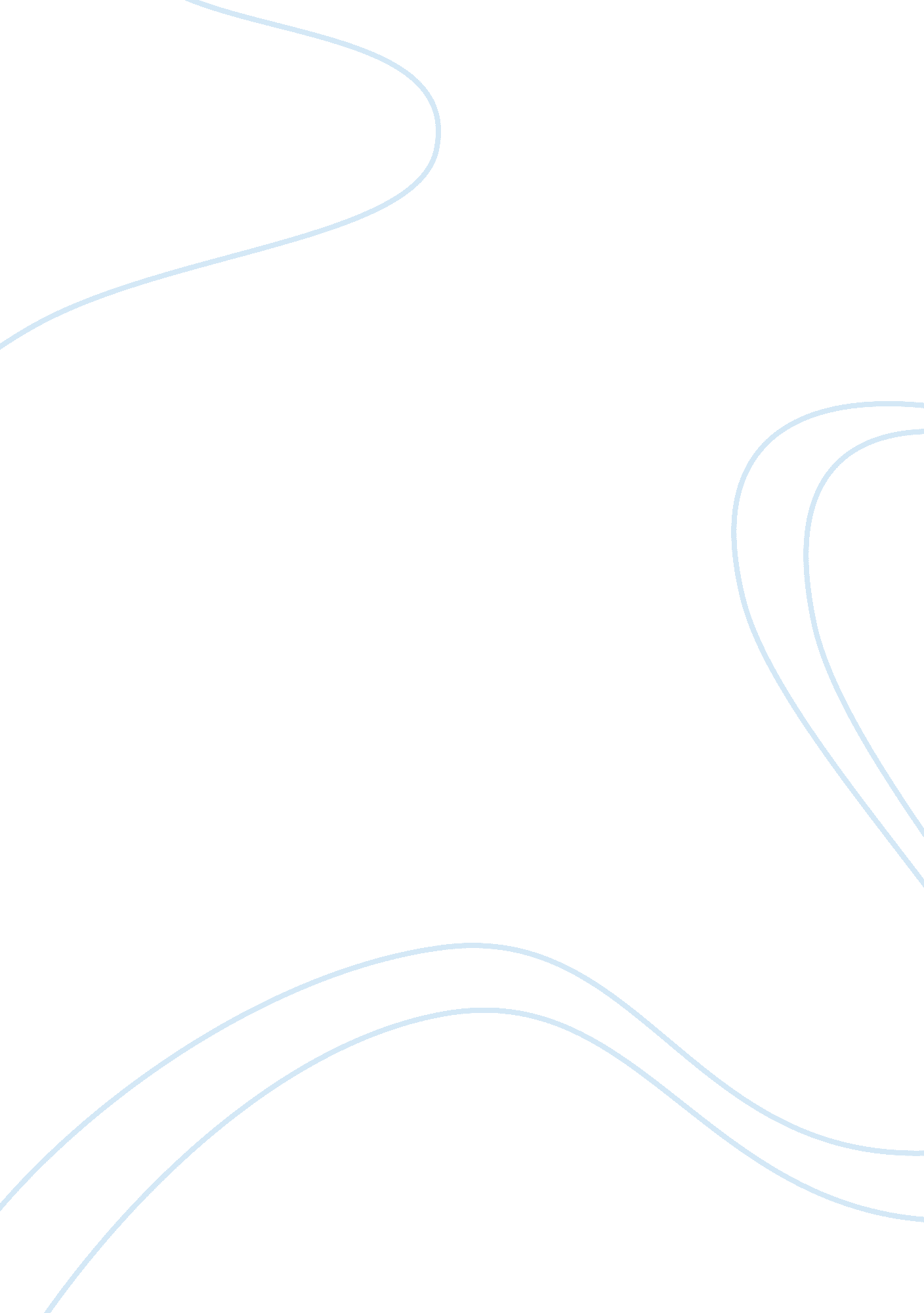 Basics of ict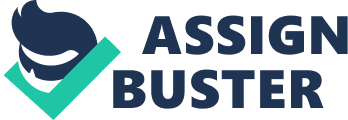 Define the term " computer" in detail and describe different generations of computer. Q. 3 What are input devices? Explain it with the help of different examples. Q. 4 The major and positive influences of CIT can be seen in many different fields/ areas such aseducation, business, training andhealthetc. Select any one area and explain with the help of examples? Q. 5 Write a note on the following: I) Microprocessor, Main Memory and Secondary Storage Devices Electronic Mail (e-mail) ASSIGNMENT NO. 2 Total Marks: 100 Q. 1 What is meant by software? Explain different types of software, development of software and software distribution. Q. 2 What is meant by operating system? Also describe different functions of an operating system. Network topologies with the help of suitable example. Q. 4 What is meant by the term multimedia? Also explain: a) Different components of multimedia. B) Different applications of multimedia. Q. 5 Explain any two high level computer languages along with important features. Course Code: 1431 (Bachelor Level) Course Title: Basics of CIT credit Hours: 3 (3+0) Session Offered: As per offering schedule Recommended Book: Computer Fundamentals by PC Sinai, BP Publications 4th Edition 2007 Audience/ Multimedia CD: Will be developed Reference Book: Computer Literacy BASICS: A Comprehensive Guide to ICC by Connie Morrison and Dolores Wells (August 2009) 3rd Edition. Pre-Requisite: None Course Coordinator: Department of ComputerScience, LILLO Teaching Methodology: Distance Learning/Online Course Introduction: The course is aimed to provide an outline of compute, its uses, development, Components, Input, Output devices, Hardware, and Software. The course also covers fundamentals and use of 'CT. Course Objectives: After completing the course the students should be able to: 1. Understand the role and importance of CIT in today's society. . Identify various components of a computer system 3. Understand basics of datacommunicationand networking of computer systems. 4. Understands basics of windows operating system and its functionality. 5. Understand basic concepts of multimedia and identify and use various multimedia components. 6. Understand basic concepts of computer languages. Evaluation Criteria: I) Assignments (02) 30% it) Final Examination 70% Course Outlines: Unit No. Introduction to CIT Introduction to CIT and definitions, CIT Application Examples, CIT as an Aid to Unit No. 2 Overview and Organization of Computers History and Development of Computer, Generations of Computer, Types of Computer, Classification of Computer, Applications of Computer, Buses, Ports, Microprocessor, Main Memory, Motherboard of Computer System, Secondary Storage Devices. Unit No. 3 Input Devices Keyboard Devices, Point and Draw Devices, Digitized, Speech Recognition Devices, Data Scanning Devices (Image Scanner, OCCUR, OMAR, BCC, MICE), Electronic Card Reader, and Vision-leant System. Unit No. 4 Output Devices Monitor (Graphic Adopter, Size, Resolution, and Types of Monitors), Printers and Types (Dot-Matrix, Ink Jet, Drum, Chain/Band, and Laser), Plotters (Raster & Pen), Presentation Graphics, Special Function Terminal (Tams, POSS.), Multimedia Projector, and Voice Response Systems (Voice Reproduction System, Speech Synthesizer). Unit No. 5 Computer Software Introduction, How Software Work 